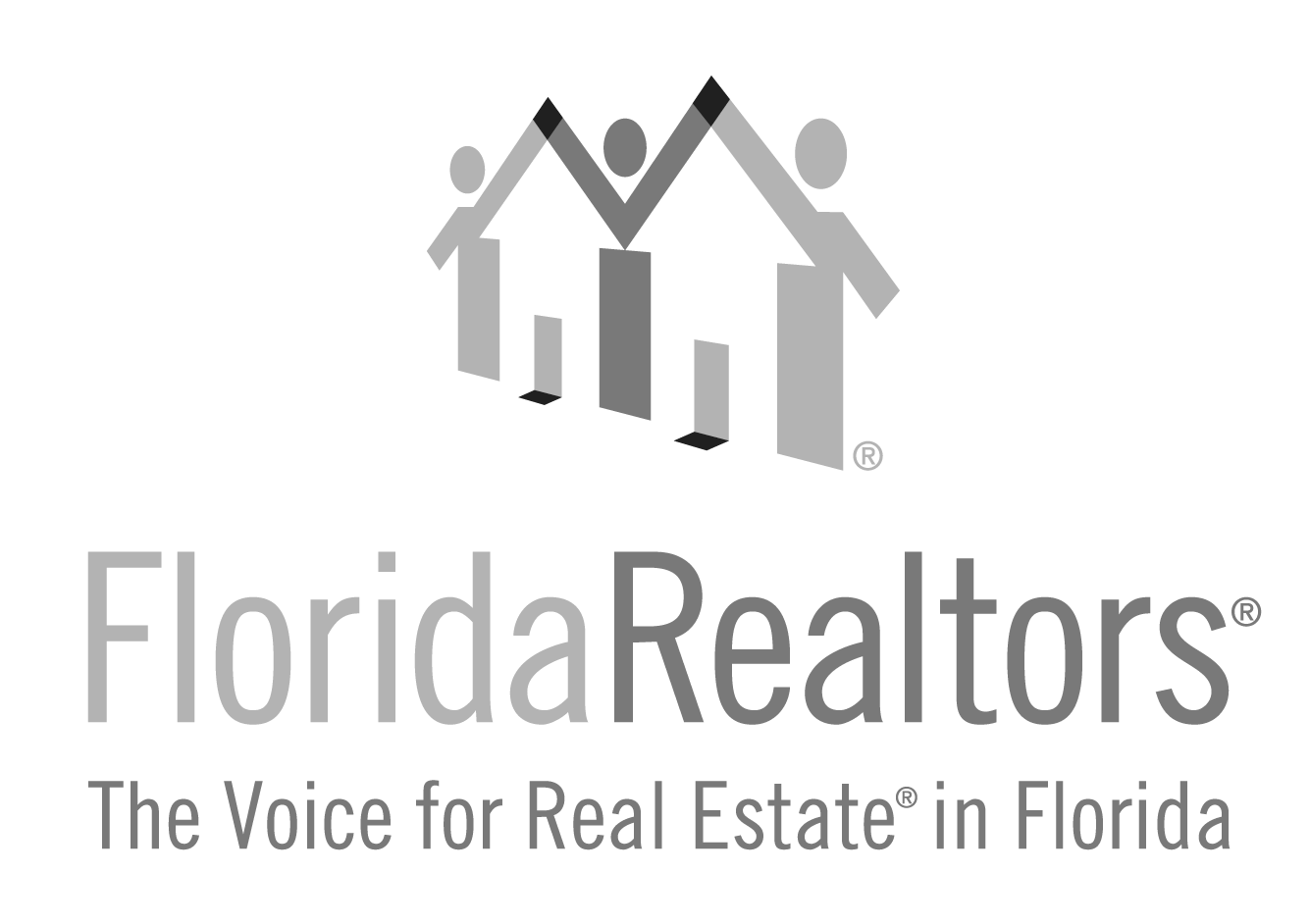 Associate Realtor® of the YearHonoring an Associate Realtor® (serving their company primarily as a salesperson and is NOT a broker of record, manager or officer of a company) based on their lifetime contributions to their local board/association, state association, national association and community.2024 Entry FormAll applications must be typed with no less than 12-point type size and must be received at Florida Realtors® by Friday, July 5, 2024. One letter of recommendation from the board/association is welcome but not required. If you have any questions, please contact Gina Wittenhagen at (407) 438-1400, ext. 2343 or ginaw@floridarealtors.orgFull Name of Nominee: Nominee’s position in the company (Please verify and check at least one):Broker of Record*Manager* Officer*Salesperson*Ineligible – Please see Realtor Achievement application.Nominee’s Board/Association Affiliation: Nominee’s Company & Title: Nominee’s Complete Address: _______________________________________________________________________________________Local Board/Association President or Association Executive’s SignatureComplete and return to: Florida Realtors®Attn: Gina Wittenhagen7025 Augusta National DriveOrlando, FL  32822-5017Application must be received at Florida Realtors by Friday, July 5, 2024.2024 Associate Realtor of the Year Award Entry FormPage 21.What contributions has this Associate Realtor made to the local board/association?2024 Associate Realtor of the Year Award Entry FormPage 32. What contributions has this Associate Realtor made to the state association?2024 Associate Realtor of the Year Award Entry FormPage 43. What contributions has this Associate Realtor made to the community?2024 Associate Realtor of the Year Award Entry FormPage 54. What contributions has this Associate Realtor made to the national association?